UTICA CITY SCHOOL DISTRICT                    Winter 2023-24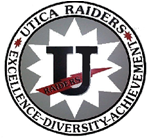 929 York Street Utica, NY 13502Athletic Manager: David Minicozzidminicozzi@uticaschools.org315-368-6684Dear Parents/GuardianThis letter is to inform you about winter sports offered by the Utica City School District and the necessary information and requirements in order to participate in our sports programs.The Utica City School District holds registration for athletics online through Family ID.Parents/guardians can use a computer or smartphone to register by going to your child’s School Website and click ATHLETICS for the link to Family ID or visit familyid.comIf you already have an account set up from a previous sport, log in and update the Sport and all Health-related information.Sports Offered at JFK/DMS – Start Dates – Coaches ContactBEFORE YOU REGISTER
An updated Sports Physical Exam must be after 10/20/22.
You must give the school nurse a copy of your child’s current physical or attach/upload a copy on familyid.com, located under the PARTICIPANT INFORMATION of the online registration page.  If not uploaded, all physicals must be dropped off at the Nurse’s Office of the school that your child attends.  IF YOUR CHILD NEEDS A SPORTS PHYSICAL: Sports Physicals are offered during school hours at the School Nurses’ Office; students see the nurse to schedule:JFK- 10/13, 10/27, 11/3, 11/17, 11/28, 12/5DMS- 10/12, 10/26, 10/31, 11/16, 11/29, 12/6 Registering your Child on Familyid.comA parent/guardian can register at Familyid.com or visit your child’s schools website click the link under ATHLETICS.  The directions are listed below: To find your program, click on the link provided above and select the registration form under the word PROGRAMS.Next, click on the green Register Now button and scroll, if necessary, to the Sign Up/Log In green buttons.  If this is your first time using FamilyID, click Sign Up.  Click Log In, if you already have a Family ID account and update the sport selection.Sign Up for your secure FamilyID account by entering the account owner First and Last names (parent/guardian), E-mail address and password.  Select the agreement to the FamilyID Terms of Service.  Click Sign Up.You will receive an email with a link to activate your new account.  If you don't see the email, check your email filters (spam or junkmail folder)Click on the link in your activation email.  This will log you in to FamilyID.comOnce in the registration form, complete the information requested.  All fields with a red* are required to have an answer.Click the Save & Continue button when your form is complete.Review your registration summary.Click the green Submit button.  After selecting 'Submit', the registration will be complete.  You will receive a completion email from FamilyID confirming your registration.You will receive an email receipt from registrations@familyid.com. You can also view your completed registration in your 'Registration' tab. You can log into https://www.familyid.com at any time to update your information and to check your registration(s).
SUPPORT:
You can always find your programs at www.familyid.com by clicking "Find Programs" in the top blue banner and searching for our organization name.
 
If you need assistance with you registration, please call Family ID at 1-800-311-4060 ext. 3 or email support@familyid.com. FamilyID also offers online chat during business hours and a support center at https://familyid.desk.com. Support is available 7 days per week and messages will be returned promptly. For a complete list of coaches please click on the athletics tab on your child's school website.
 
IMPORTANT FOR THE PROCESS TO WORK
ONLY Parents/Guardians Can Sign Off Electronically on the AgreementsNote: If a Student Athlete electronically signs off on these agreements, he/she will NOT be cleared and could prevent them from starting on time.
**Please be sure to only complete 1 registration per athlete.  If you need to make changes to the registration please be sure to EDIT the existing one and DO NOT create a new one. **If you have extenuating circumstances and do not have access to the internet via a computer, tablet or smartphone please contact your child's school and ask to speak with the Athletic Manager.Girls Volleyball, Boys Swim Team, Boys Wrestling- sign-ups begin Oct. 23 /  Tryouts start Nov. 20Boys Basketball, Girls Basketball- sign-ups begin October 30  / Tryouts start November 27